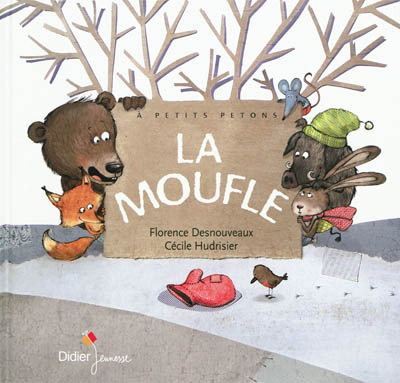 Ce livre a été lu en classe. Votre enfant connaît déjà l’histoire. Ce soir, vous allez le lire en famille et partager un petit moment de jeu avec votre enfant…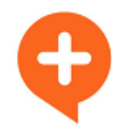 		Ce sac contient également un « petit plus »Une moufle en feutrine avec les personnages de l’histoire, cela pour permettre à votre enfant de « rejouer » l’histoire ou vous la raconter… 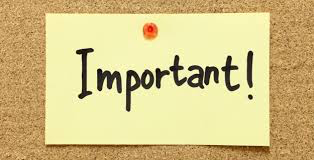 			   Merci de prendre soin de tout le contenu du sac et de le   rapporter à l’école en vérifiant qu’il soit bien complet.								Maîtresse  Béatrix